от 03.12.2021  № 1350Об изъятии для муниципальных нужд земельного участка, на котором расположен многоквартирный жилой дом по адресу: Волгоград, ул. им. Демьяна Бедного, д. 5, и помещений в указанном многоквартирном жилом домеВ соответствии со статьей 32 Жилищного кодекса Российской Федерации, статьей 56.6 Земельного кодекса Российской Федерации, на основании постановления администрации Волгограда от 15 июня 2020 г. № 549 «О признании многоквартирного жилого дома, расположенного по адресу: Волгоград, ул. им. Демьяна Бедного, д. 5, аварийным и подлежащим сносу», руководствуясь постановлением главы Волгограда от 16 октября 2018 г. № 20-п «О распределении обязанностей в администрации Волгограда», статьями 7, 39 Устава города-героя Волгограда, администрация ВолгоградаПОСТАНОВЛЯЕТ:1. Изъять для муниципальных нужд земельный участок (кадастровый 
№ 34:34:010063:164), на котором расположен многоквартирный жилой дом по адресу: Волгоград, ул. им. Демьяна Бедного, д. 5, признанный аварийным и подлежащим сносу.2. Изъять для муниципальных нужд помещения, расположенные в многоквартирном жилом доме по адресу: Волгоград, ул. им. Демьяна Бедного, д. 5, признанном аварийным и подлежащим сносу, находящиеся в собственности граждан, в установленном действующим законодательством Российской Федерации порядке согласно приложению к настоящему постановлению.3. Комитету жилищной и социальной политики администрации Волгограда обеспечить выполнение комплекса мероприятий, связанных с изъятием 
земельного участка, указанного в пункте 1 настоящего постановления, и помещений, расположенных в многоквартирном жилом доме, указанном в пункте 2 настоящего постановления, в том числе:3.1. Направить в Управление Федеральной службы государственной регистрации, кадастра и картографии по Волгоградской области копию настоящего постановления в течение 10 дней со дня подписания настоящего постановления.3.2. Направить собственникам помещений, расположенных в многоквартирном жилом доме, указанном в пункте 2 настоящего постановления, копию настоящего постановления письмом с уведомлением о вручении в течение 10 дней со дня подписания настоящего постановления.4. Комитету по информационной политике администрации Волгограда 
в течение 10 дней со дня подписания настоящего постановления разместить настоящее постановление на официальном сайте администрации Волгограда 
в информационно-телекоммуникационной сети Интернет.5. Настоящее постановление вступает в силу со дня его подписания и 
подлежит опубликованию в течение 10 дней со дня его подписания.6. Контроль за исполнением настоящего постановления оставляю за собой.Заместитель главы Волгограда                                                                             В.П.СидоренкоПриложениек постановлениюадминистрации Волгоградаот 03.12.2021  № 1350ПЕРЕЧЕНЬизымаемых помещений, расположенных в многоквартирном жилом доме по 
адресу: Волгоград, ул. им. Демьяна Бедного, д. 5, признанном аварийным 
и подлежащим сносу, находящихся в собственности граждан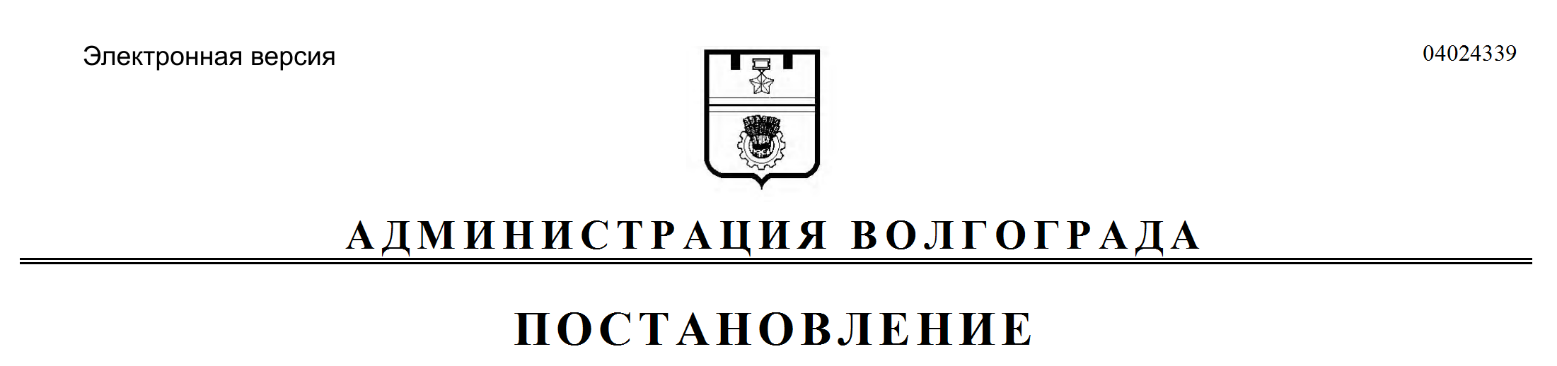 № п/пАдрес местонахожденияобъекта недвижимостиОбщая площадьпомещения(кв. м)1231.Волгоград, ул. им. Демьяна Бедного, д. 5, кв. 163,02.Волгоград, ул. им. Демьяна Бедного, д. 5, кв. 243,73.Волгоград, ул. им. Демьяна Бедного, д. 5, кв. 348,64.Волгоград, ул. им. Демьяна Бедного, д. 5, кв. 462,05.Волгоград, ул. им. Демьяна Бедного, д. 5, кв. 647,76.Волгоград, ул. им. Демьяна Бедного, д. 5, кв. 748,77.Волгоград, ул. им. Демьяна Бедного, д. 5, кв. 843,38.Волгоград, ул. им. Демьяна Бедного, д. 5, кв. 1048,29.Волгоград, ул. им. Демьяна Бедного, д. 5, кв. 1143,510.Волгоград, ул. им. Демьяна Бедного, д. 5, кв. 1263,4